Если Вы относитесь к одной из категорий, предусмотренных статьей 7 Закона города Севастополя от 6 августа 2018 года    № 437-ЗС "О бесплатной юридической помощи в городе Севастополе" и Вам необходима бесплатная юридическая помощь по вопросам, указанным в статье 20 Федерального закона "О бесплатной юридической помощи в Российской Федерации" от 21.11.2011 N 324-ФЗ,то Вам следует обратиться в адрес Департамента труда и социальной защиты населения города Севастополя по адресу: г. Севастополь, ул. Руднева, 40 каб. 323-325телефон приемной Департамента(8692) 53-70-58В Департаменте Вам предоставят образец заявления на оказание бесплатной юридической помощи.Вместе с заявлением Департаментом принимаются документы, необходимые для получения бесплатной юридической помощи:- копия паспорта гражданина Российской Федерации, - копия документа, подтверждающего отнесение к одной из категорий граждан, имеющих право на оказание бесплатной юридической помощи.(Актуальную информацию о необходимых документах стоит уточнить в Департаменте). 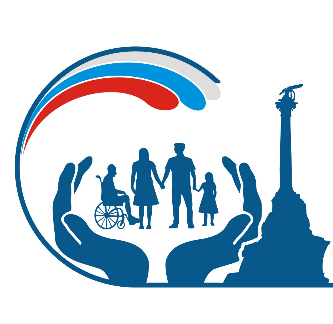 Уполномоченный по правам человека в городе Севастополе Информация о порядке обращения за бесплатной юридической помощью на территории города СевастополяПраво на получение бесплатной юридической помощи (БЮП) имеют (Статья 7 Закона города Севастополя от 6 августа 2018 года    № 437-ЗС):1)	граждане, среднедушевой доход семей которых ниже величины прожит. мин., либо одиноко прожив. граждане, доходы которых ниже указанной величины;2)	инвалиды I, II, III групп;3)	ветераны Великой Отечественной войны, Герои Российской Федерации, Герои Советского Союза, Герои Социалистического Труда, Герои Труда Российской Федерации;4)	дети-инвалиды, дети-сироты, дети, оставшиеся без попечения родителей, лица из числа детей-сирот и детей, оставшихся без попечения родителей, а также их законные представители и представители, если они обращаются за оказанием БЮР по вопросам, связанным с обеспечением и защитой прав и законных интересов таких детей;5)	лица, желающие принять на воспитание в свою семью ребенка, оставшегося без попечения родителей, если они обращаются за оказанием БЮП по вопросам, связанным с устройством ребенка на воспитание в семью;6)	усыновители, если они обращаются за оказанием БЮП по вопросам, связанным с обеспечением и защитой прав и законных интересов усыновленных детей;7)	граждане пожилого возраста и инвалиды, проживающие в организациях соц. обслуживания населения, предоставляющих соц. услуги в стационарной форме;8)	несовершеннолетние, содержащиеся в учрежд. системы профилактики безнадзорности и правонарушений несовершеннолетних, и несовершеннолетние, отбывающие наказание в местах лишения свободы, а также их законные представители и представители, если они обращаются за оказанием БЮП по вопросам, связанным с обеспечением и защитой прав и законных интересов таких несовершеннолетних (за исключением вопросов, связанных с оказанием юридической помощи в уголовном судопроизводстве);9)	граждане, имеющие право на БЮП в соответствии с Законом РФ от 02.07.92  № 3185-I «О психиатрической помощи и гарантиях прав граждан при ее оказании»;10)	 граждане, признанные судом недееспособными, а также их законные представители, если они обращаются за оказанием БЮР по вопросам, связанным с обеспечением и защитой прав и законных интересов таких граждан;11)	 граждане, пострадавшие в результате ЧС, если они обращаются за оказанием БЮП по вопросам, связанным с восстановлением имущественных прав, личных неимущественных прав, нарушенных в результате ЧС, возмещением ущерба, причиненного вследствие ЧС; д)	граждане, здоровью которых причинен вред в результате ЧС; е) граждане, лишившиеся жилого помещения либо утратившие полностью или частично иное имущество либо документы в результате ЧС;12)	 граждане, которым право на получение БЮП в рамках государственной системы БЮП предоставлено в соответствии с федеральным законодательством.13)	 лица, отнесенные в соответствии с законом города Севастополя к категории «Житель осаждённого Севастополя».14) лица, отнесенные к получателям мер соц. поддержки – участникам СВО, членам семей участников СВО либо членам семей погибших (умерших) участников СВО.В случае отнесения к одной из вышеуказанных категорий, обращаться за БЮП можно по вопросам (Статья 20 ФЗ от 21.11.2011 N 324-ФЗ):1)	заключение, изменение, расторжение, признание недействительными сделок с недвижимым имуществом, государственная регистрация прав на недвижимое имущество и сделок с ним (в случае, если квартира, жилой дом или их части являются единственным жилым помещением гражданина и его семьи);2)	признание права на жилое помещение, предоставление жилого помещения по договору социального найма, договору найма спец. жилого помещения, предназначенного для проживания детей-сирот и детей, оставшихся без попечения родителей, лиц из числа детей-сирот и детей, оставшихся без попечения родителей, расторжение и прекращение дог. соц. найма жил. пом, выселение из жил.пом. (в случае, если квартира, жилой дом или их части являются единственным жилым помещением гражданина и его семьи), расторжение и прекращение договора найма спец. жилого помещения, предназначенного для проживания детей-сирот и детей, оставшихся без попечения родителей, лиц из числа детей-сирот и детей, оставшихся без попечения родителей, выселение из указанного жилого помещения;3)	признание и сохранение права собственности на земельный участок, права постоянного (бессрочного) пользования, а также права пожизненного наследуемого владения земельным участком (в случае, если на спорном земельном участке или его части находятся жилой дом или его часть, являющиеся единственным жилым помещением гражданина и его семьи);4)	защита прав потребителей (в части предоставления коммунальных услуг);5)	отказ работодателя в заключении трудового договора, нарушающий гарантии, установленные ТК РФ, восстановление на работе, взыскание заработка, в том числе за время вынужденного прогула, компенсации морального вреда, причиненного неправомерными действиями (бездействием) работодателя;6)	признание гражданина безработным и установление пособия по безработице;7)	возмещение вреда, причиненного смертью кормильца, увечьем или иным повреждением здоровья, связанным с труд. деятельностью или с ЧС;8)	предоставление мер социальной поддержки, оказание малоимущим гражданам государственной социальной помощи, предоставление субсидий на оплату жилого помещения и коммунальных услуг;9)	назначение, перерасчет и взыскание страховых пенсий по старости, пенсий по инвалидности и по случаю потери кормильца, пособий по временной нетрудосп., беременности и родам, безработице, в связи с трудовым увечьем или профессиональным заболеванием, единовременного пособия при рождении ребенка, ежемесячного пособия по уходу за ребенком, социального пособия на погребение;10)	 установление и оспаривание отцовства (материнства), взыскание алиментов;10.1) устан. усыновления, опеки или попечительства над детьми-сиротами и детьми, оставшимися без попечения родителей, заключение договора об опеке или попечительстве над такими детьми;10.2) защита прав и законных интересов детей-сирот и детей, оставшихся без попечения родителей;11)	 реабилитация граждан, пострадавших от политических репрессий;12) ограничение дееспособности;13)	 обжалование нарушений прав и свобод граждан при оказании психиатрической помощи;14)	 медико-социальная экспертиза и реабилитация инвалидов;15)	 обжалование во внесудебном порядке актов органов государственной власти, органов местного самоуправления и должностных лиц;16)	 восстановление имущественных прав, личных неимущественных прав, нарушенных в результате чрезвычайной ситуации, возмещение ущерба, причиненного вследствие чрезвычайной ситуации.